РЕШЕНИЕВ связи с необходимостью вынесения на публичные слушания проекта решения Городской Думы Петропавловск-Камчатского городского округа              «О внесении изменений в Решение Городской Думы Петропавловск-Камчатского городского округа от 06.03.2013 № 48-нд «О правилах благоустройства территории Петропавловск-Камчатского городского округа и порядке участия собственников зданий (помещений в них) и сооружений в благоустройстве прилегающих территорий», Городская Дума Петропавловск-Камчатского городского округаРЕШИЛА:1. Внести в Решение Городской Думы Петропавловск-Камчатского городского округа от 23.10.2013 № 328-р «О создании рабочей группы по разработке проекта решения Городской Думы Петропавловск-Камчатского городского округа               «О внесении изменений в Решение Городской Думы Петропавловск-Камчатского городского округа от 06.03.2013 № 48-нд «О правилах благоустройства территории Петропавловск-Камчатского городского округа и порядке участия собственников зданий (помещений в них) и сооружений в благоустройстве прилегающих территорий» следующие изменения:1) в пункте 1: после слов «Марченко В.М. -  заместитель Главы администрации Петропавловск-Камчатского городского округа» дополнить словами                           «- руководитель Департамента управления жилищным фондом администрации Петропавловск-Камчатского городского округа»; слова «Гаспарян А.А. – советник правового отдела Аппарата администрации Петропавловск-Камчатского городского округа» заменить словами «Плэнгэу Е.О. - ведущий консультант правового отдела Аппарата администрации Петропавловск-Камчатского городского округа;»;2) в пункте 2 слова «во втором квартале 2014 года» заменить словами                     «в третьем квартале 2014 года». 2. Настоящее решение вступает в силу со дня его принятия.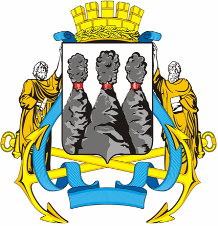 ГОРОДСКАЯ ДУМАПЕТРОПАВЛОВСК-КАМЧАТСКОГО ГОРОДСКОГО ОКРУГАот 25.06.2014 № 496-р16-я сессияг.Петропавловск-КамчатскийО внесении изменений в Решение Городской Думы Петропавловск-Камчатского городского округа                           от 23.10.2013 № 328-р «О создании     рабочей группы по разработке проекта решения Городской Думы Петропавловск-Камчатского городского округа «О внесении изменений в Решение Городской Думы Петропавловск-Камчатского городского округа от 06.03.2013 № 48-нд                    «О правилах благоустройства территории Петропавловск-Камчатского городского округа и порядке участия собственников зданий (помещений в них) и сооружений в благоустройстве прилегающих территорий»Глава Петропавловск-Камчатского городского округа, исполняющий полномочия председателя Городской ДумыК.Г. Слыщенко